Załącznik nr 2do Systemu wolontariatu Polskiego Związku Żeglarskiego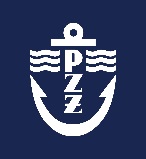 POLSKI ZWIĄZEK ŻEGLARSKIOŚWIADCZENIE WOLONTARIUSZAJa, niżej podpisana/yJa, niżej podpisana/yJa, niżej podpisana/yJa, niżej podpisana/y                                                                                                            (imię i nazwisko)                                                                                                            (imię i nazwisko)                                                                                                            (imię i nazwisko)                                                                                                            (imię i nazwisko)                                                                                                            (imię i nazwisko)                                                                                                            (imię i nazwisko)                                                                                                            (imię i nazwisko)                                                                                                            (imię i nazwisko)                                                                                                            (imię i nazwisko)                                                                                                            (imię i nazwisko)urodzony                                                                                                   (data i miejsce urodzenia)                                                                                                    (data i miejsce urodzenia)                                                                                                    (data i miejsce urodzenia)                                                                                                    (data i miejsce urodzenia)                                                                                                    (data i miejsce urodzenia)                                                                                                    (data i miejsce urodzenia)                                                                                                    (data i miejsce urodzenia)                                                                                                    (data i miejsce urodzenia)                                                                                                    (data i miejsce urodzenia)                                                                                                    (data i miejsce urodzenia) zamieszkały  zamieszkały                                                                                                        (adres zamieszkania)                                                                                                       (adres zamieszkania)                                                                                                       (adres zamieszkania)                                                                                                       (adres zamieszkania)                                                                                                       (adres zamieszkania)                                                                                                       (adres zamieszkania)                                                                                                       (adres zamieszkania)                                                                                                       (adres zamieszkania)                                                                                                       (adres zamieszkania)                                                                                                       (adres zamieszkania) legitymująca/y się legitymująca/y się legitymująca/y się legitymująca/y się                                                                                             (numer dokumentu tożsamości)                                                                                             (numer dokumentu tożsamości)                                                                                             (numer dokumentu tożsamości)                                                                                             (numer dokumentu tożsamości)                                                                                             (numer dokumentu tożsamości)                                                                                             (numer dokumentu tożsamości)                                                                                             (numer dokumentu tożsamości)                                                                                             (numer dokumentu tożsamości)                                                                                             (numer dokumentu tożsamości)                                                                                             (numer dokumentu tożsamości) telefon kontaktowytelefon kontaktowytelefon kontaktowyadres e-mailadres e-mailniniejszym oświadczam, iż w dniachniniejszym oświadczam, iż w dniachniniejszym oświadczam, iż w dniachniniejszym oświadczam, iż w dniachniniejszym oświadczam, iż w dniachniniejszym oświadczam, iż w dniachniniejszym oświadczam, iż w dniachświadczyłem/am na rzecz Polskiego Związku Żeglarskiego na podstawie umowy o świadczenie świadczyłem/am na rzecz Polskiego Związku Żeglarskiego na podstawie umowy o świadczenie świadczyłem/am na rzecz Polskiego Związku Żeglarskiego na podstawie umowy o świadczenie świadczyłem/am na rzecz Polskiego Związku Żeglarskiego na podstawie umowy o świadczenie świadczyłem/am na rzecz Polskiego Związku Żeglarskiego na podstawie umowy o świadczenie świadczyłem/am na rzecz Polskiego Związku Żeglarskiego na podstawie umowy o świadczenie świadczyłem/am na rzecz Polskiego Związku Żeglarskiego na podstawie umowy o świadczenie świadczyłem/am na rzecz Polskiego Związku Żeglarskiego na podstawie umowy o świadczenie świadczyłem/am na rzecz Polskiego Związku Żeglarskiego na podstawie umowy o świadczenie świadczyłem/am na rzecz Polskiego Związku Żeglarskiego na podstawie umowy o świadczenie usług wolontariackich zawartej dnia usług wolontariackich zawartej dnia usług wolontariackich zawartej dnia usług wolontariackich zawartej dnia usług wolontariackich zawartej dnia usług wolontariackich zawartej dnia usług wolontariackich zawartej dnia usługi wolontariackie w zakresie:usługi wolontariackie w zakresie:i przepracowałem/ami przepracowałem/ami przepracowałem/ami przepracowałem/ami przepracowałem/amgodzin, które zostały wycenione nagodzin, które zostały wycenione nagodzin, które zostały wycenione nazł.miejscowość, dataczytelny podpis wolontariusza